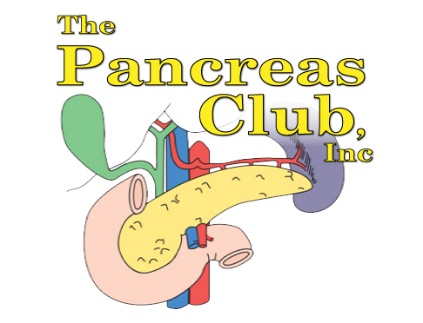 The Pancreas Club Membership FeesFirst Middle Last Designation						______Organization										Work Address 1, 2, 3									City, State, Zip Country								Work Phone										Work Fax										Email											Date of Birth										Surgical Specialty									Questions? Please call 913.402.7102 or email pancreas@lp-etc.comClub Fees$150Please fill in Membership Calendar YearPayment Options (Please check one only)Payment Options (Please check one only)Payment Options (Please check one only)Payment Options (Please check one only)Payment Options (Please check one only)By Check By Check Instructions:Paying by credit card:  Scan & email this form to pancreas@lp-etc.comPaying by check: Send this form along withpayment to:The Pancreas ClubPO Box 219191Kansas City, MO 64121-9191Tax ID#: 94-2329134By Credit Card    AMEX         Discover       MasterCard         VisaBy Credit Card    AMEX         Discover       MasterCard         VisaInstructions:Paying by credit card:  Scan & email this form to pancreas@lp-etc.comPaying by check: Send this form along withpayment to:The Pancreas ClubPO Box 219191Kansas City, MO 64121-9191Tax ID#: 94-2329134Credit Card Number:Instructions:Paying by credit card:  Scan & email this form to pancreas@lp-etc.comPaying by check: Send this form along withpayment to:The Pancreas ClubPO Box 219191Kansas City, MO 64121-9191Tax ID#: 94-2329134Expiration Date (mm/yy):Instructions:Paying by credit card:  Scan & email this form to pancreas@lp-etc.comPaying by check: Send this form along withpayment to:The Pancreas ClubPO Box 219191Kansas City, MO 64121-9191Tax ID#: 94-2329134Name as it appears on Card:Instructions:Paying by credit card:  Scan & email this form to pancreas@lp-etc.comPaying by check: Send this form along withpayment to:The Pancreas ClubPO Box 219191Kansas City, MO 64121-9191Tax ID#: 94-2329134Mailing address and zip codefor credit card statements:Instructions:Paying by credit card:  Scan & email this form to pancreas@lp-etc.comPaying by check: Send this form along withpayment to:The Pancreas ClubPO Box 219191Kansas City, MO 64121-9191Tax ID#: 94-2329134Signature:Instructions:Paying by credit card:  Scan & email this form to pancreas@lp-etc.comPaying by check: Send this form along withpayment to:The Pancreas ClubPO Box 219191Kansas City, MO 64121-9191Tax ID#: 94-2329134Signature:Instructions:Paying by credit card:  Scan & email this form to pancreas@lp-etc.comPaying by check: Send this form along withpayment to:The Pancreas ClubPO Box 219191Kansas City, MO 64121-9191Tax ID#: 94-2329134